INDICAÇÃO Nº 1913/2014Sugere ao Poder Executivo Municipal limpeza, Roçagem e Levantamento da copa das árvores em ambos os lados em toda a extensão da Rua Cristóvão Colombo, neste município.Excelentíssimo Senhor Prefeito Municipal, Nos termos do Art. 108 do Regimento Interno desta Casa de Leis, dirijo-me a Vossa Excelência para sugerir que, por intermédio do Setor competente, seja realizada limpeza, Roçagem e Levantamento da copa das árvores em ambos os lados em toda a extensão da Rua Cristóvão Colombo, neste município, neste município.Justificativa:Conforme relato de moradores, o local precisa com urgência de limpeza, roçagem e levantamento da copa das árvores no local acima citado. Plenário “Dr. Tancredo Neves”, em 16 de maio de 2.014.Celso ÁvilaVereador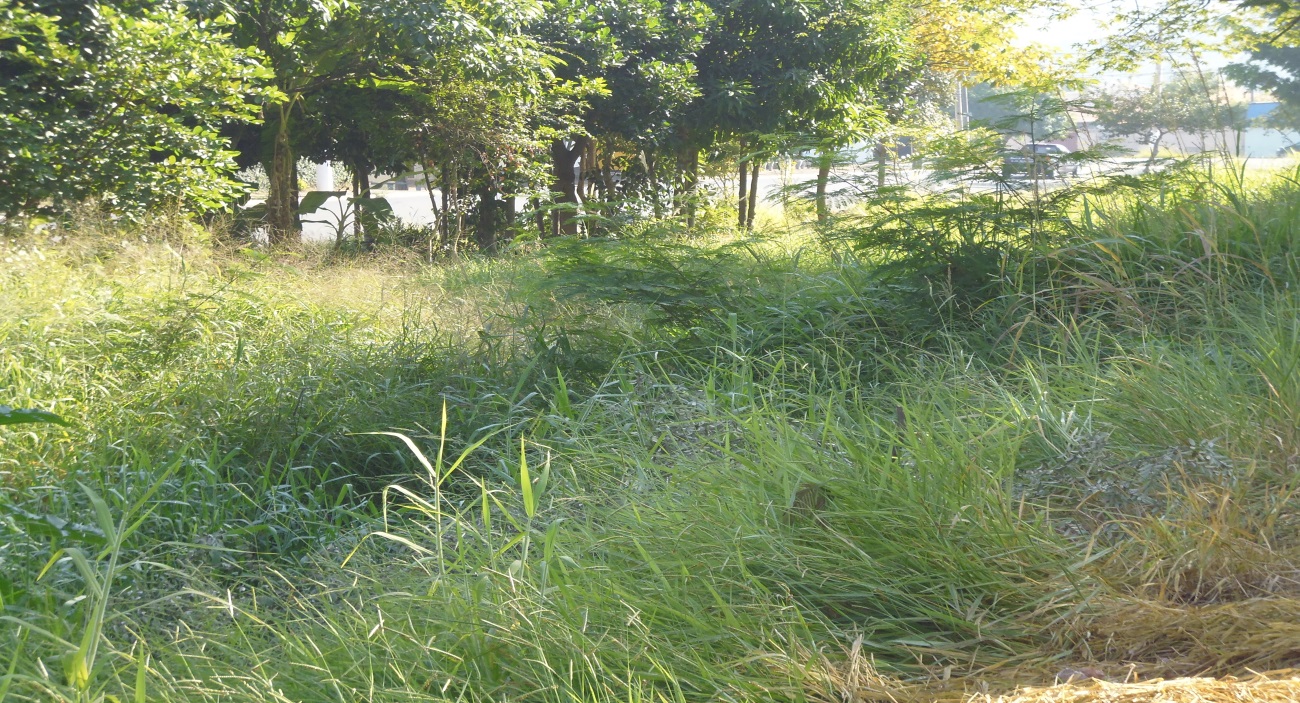 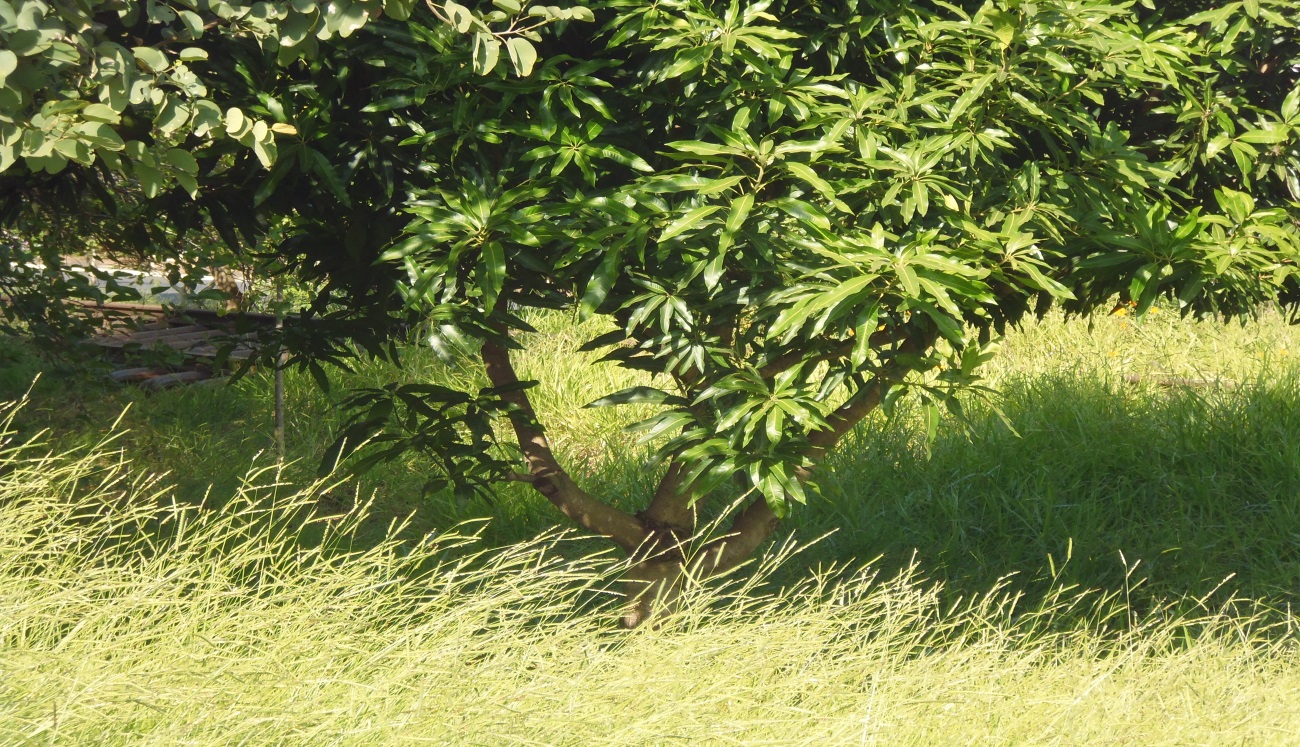 